7ο Νηπιαγωγείο ΙωαννίνωνΣυνέντευξη από έναν ειδικό….Οι μικροί μαθητές μας σαν άξιοι δημοσιογράφοι, κάλεσαν έναν γεωπόνο στο σχολείο μας και του πήραν συνέντευξη. Είχαν προετοιμάσει από πριν τις ερωτήσεις και στο τέλος φυτέψαμε όλοι μαζί και κάποια δεντράκια που μας έφερε στο σχολείο και μαρουλάκια στον κήπο μας.Οι ερωτήσεις που του έκαναν τα παιδιά είχαν να κάνουν με την προετοιμασία του εδάφους πριν τη σπορά, τη συντήρηση και τις ανάγκες των φυτών. Μάθαμε λοιπόν τα εξής:ΦΘΙΝΟΠΩΡΟΗ προετοιμασία του εδάφους που θα φυτέψουμε, ξεκινάει από το Φθινόπωρο και είναι το βαθύ σκάψιμο και λίπανση το Φθινόπωρο και ελαφρύ σκάψιμο τον Φεβρουάριο. Λέγοντας βαθύ σκάψιμο, εννοούμε τόσο ώστε να μπαίνει στο έδαφος η τσάπα. Πρέπει να αναποδογυρίσουμε τις μπάλες του χώματος, ώστε οι ρίζες από τα ζιζάνια να βγουν  στο φως και στον αέρα για να ξεραθούν οι ρίζες και να γίνουν λίπασμα τα κλαδιά τους. Οι βροχές και το κρύο του Χειμώνα θα διαλύσουν το χώμα και θα το κάνουν ανάλαφρο. Στη συνέχεια ρίχνουμε κοπριά.ΦΕΒΡΟΥΑΡΙΟΣΞανασκάβουμε το μέρος πιο ελαφριά για να ενσωματωθεί η κοπριά και κόβουμε τα μεγάλα χόρτα. Το έδαφος είναι έτοιμο για φύτευση.Τώρα θα πρέπει να διαμορφώσουμε τις αυλακιές ή βραγιές ώστε να μπορούμε να περνάμε ανάμεσα στα λαχανικά, αλλά και να αποστραγγίζεται το επιπλέον νερό κατά το πότισμα. Όσα είδη λαχανικών θα φυτέψουμε, τόσες βραγιές θα κάνουμε.Καλό είναι να λιπάνουμε το έδαφος ρίχνοντας λίγη κοπριά, χωνεμένα σκουπίδια ή τσίπουρο.Αφού σπείρουμε θα πρέπει να ποτίσουμε αμέσως για να δώσουμε την απαραίτητη υγρασία στα λαχανικά μας. Πολλές φορές όμως πρέπει να ποτίζουμε το έδαφος και πριν τη σπορά και να σπέρνουμε όταν είναι νωπό. Καλύπτουμε τους σπόρους ή τις ρίζες με λίγο χώμα, ανάλογα με το μέγεθός τους.Επίσης όταν το έδαφος είναι πολύ υγρό, τότε ο αέρας κυκλοφορεί δύσκολα και αυτό κάνει κακό στα φυτά μας. Πρέπει να ποτίζουμε όταν βλέπουμε το έδαφος να στεγνώνει ελαφρά.Συμπέρασμα: Για να αναπτυχθούν τα λαχανικά, το έδαφος πρέπει να είναι πλούσιο και καλοδουλεμένο, όπου μπορεί να κυκλοφορεί καλά ο αέρας που είναι απαραίτητος για το καλό φύτρωμα των σπόρων. Επίσης σε καλοδουλεμένο έδαφος δεν μένει στάσιμη η υγρασία, αλλά παρασύρεται σε βαθύτερα στρώματα και δεν βλάπτει τα φυτά.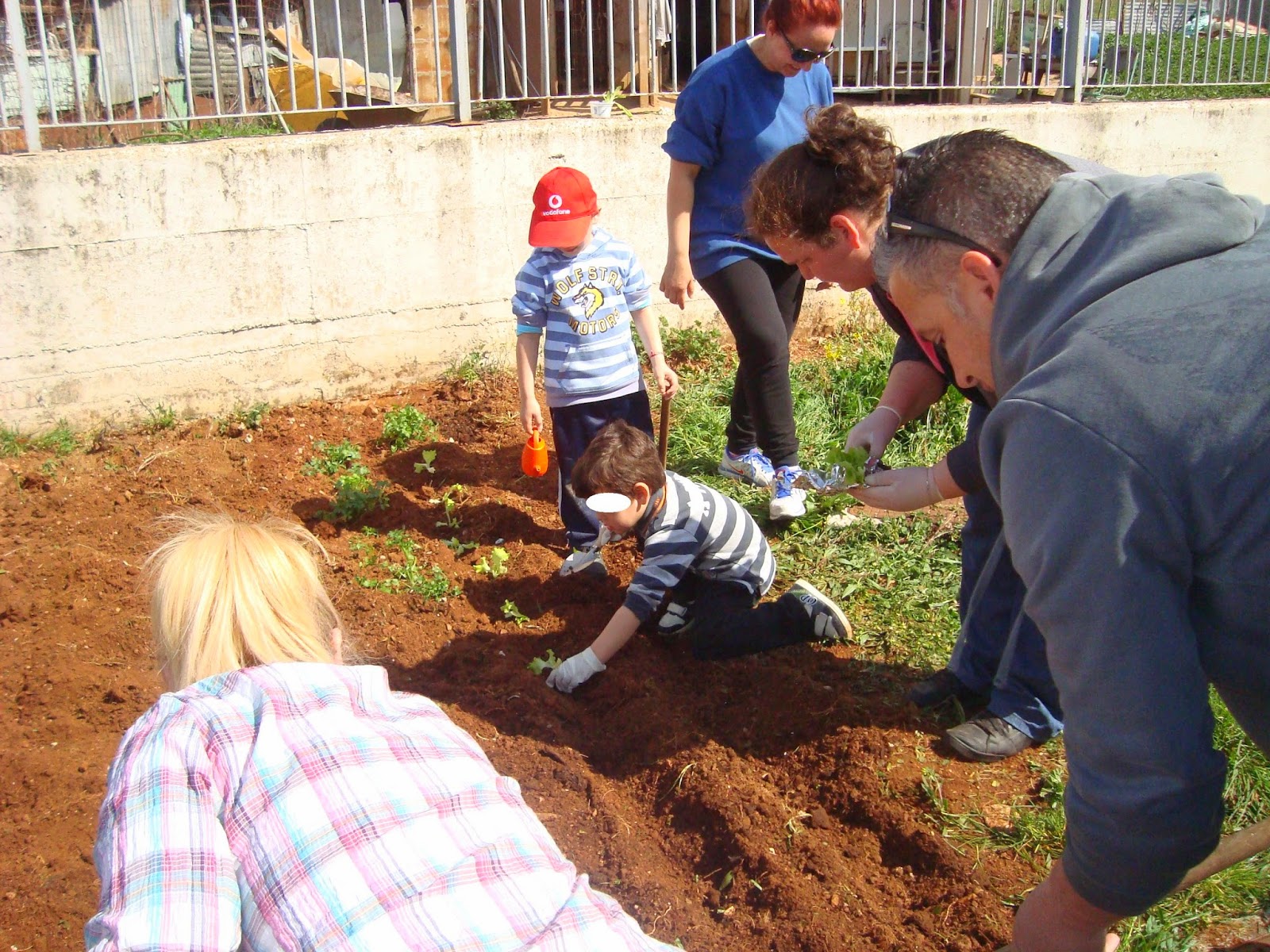 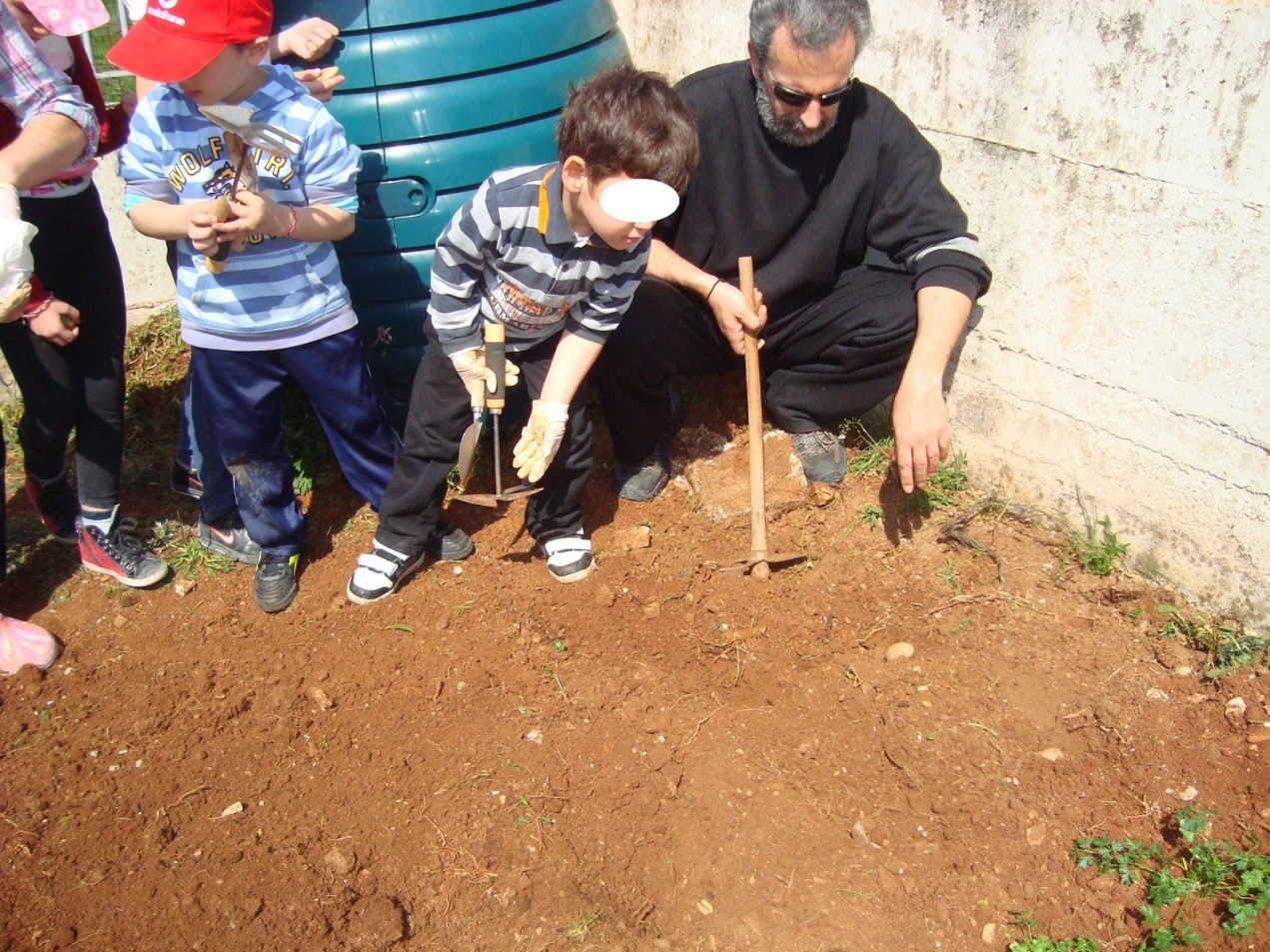 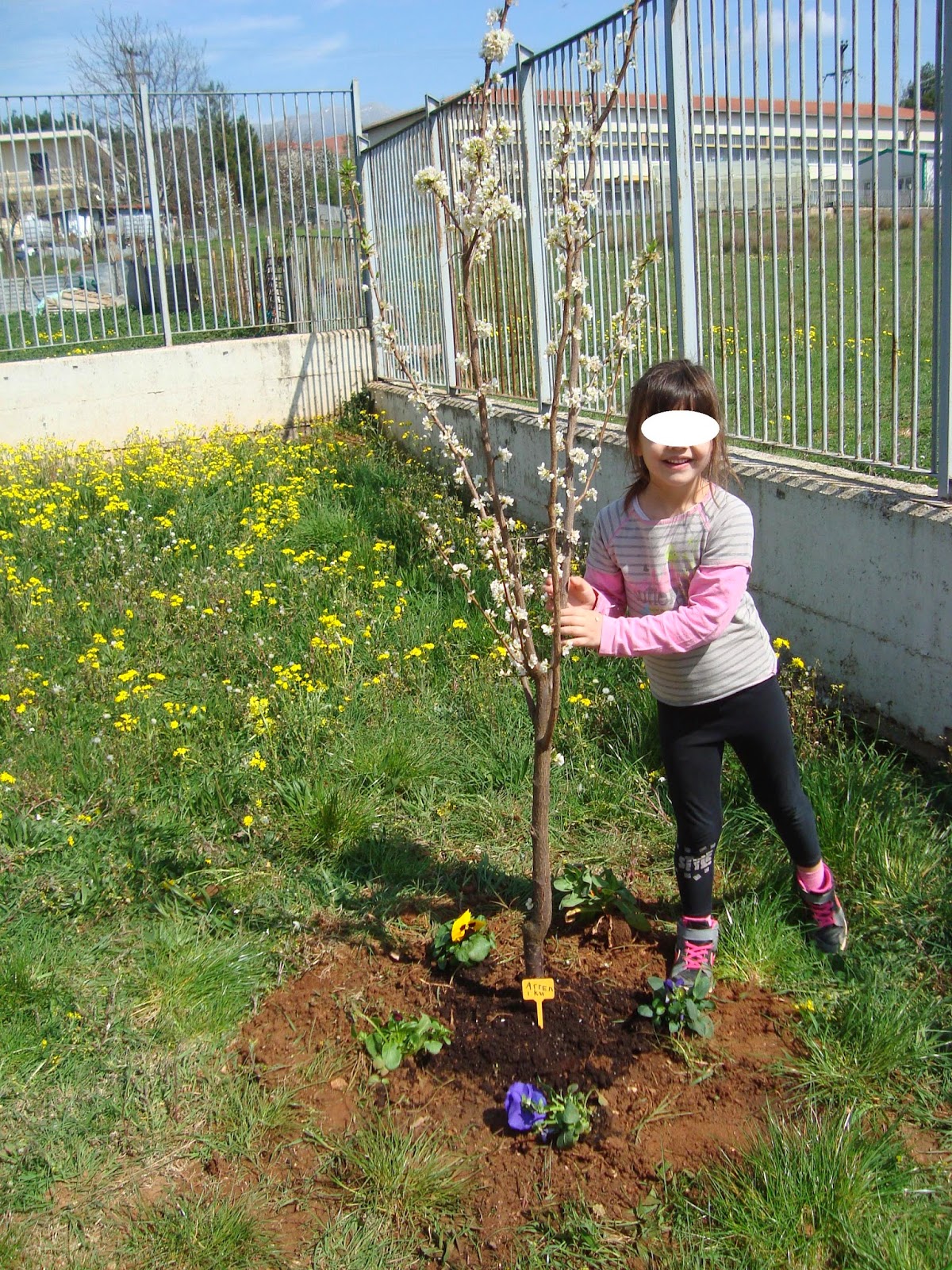 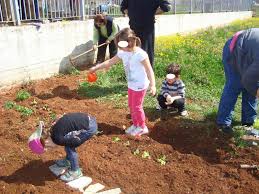 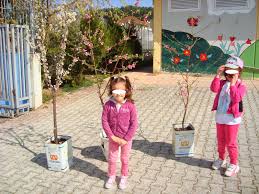 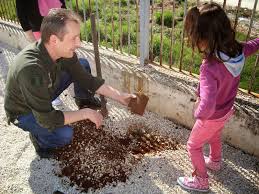 